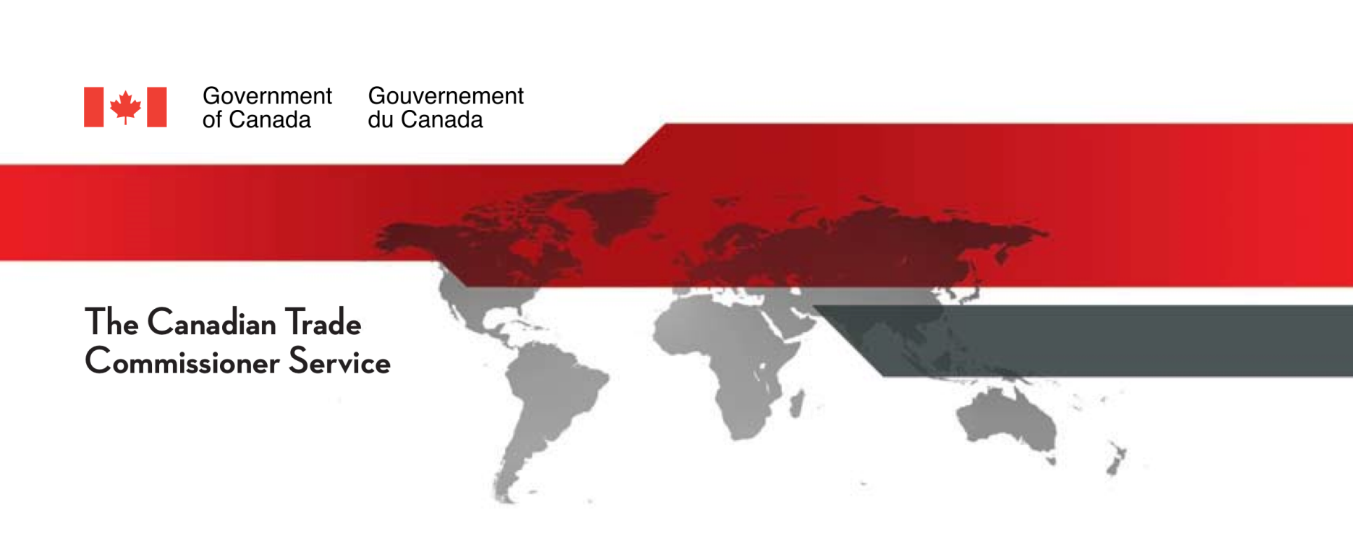 TRADE COMMISSIONER SERVICE – SOURCING OF TEXTILE MATERIALS  COMPANY INFORMATIONCOMPANY INFORMATIONCOMPANY INFORMATIONCOMPANY INFORMATIONCOMPANY NAMECOMPANY NAME IN ENGLISH (if any Subsidiary) COMPANY TYPECOMPANY WEBSITECONTACT INFORMATION    (Name and Last Name, Position, Email, Phone Nb.)PRODUCT INFORMATIONPRODUCT INFORMATIONPRODUCT INFORMATIONPRODUCT INFORMATIONPRODUCT COUNTRY OF ORIGINPRODUCT COUNTRY OF EXPORTPRODUCT DESCRIPTIONPRODUCT STANDARDSPRODUCT CERTIFICATE (i.e. FDA CE)PRODUCTION CAPACITYPRODUCT AVAILABILITYCURRENT EXPORT MARKETS AND REFERENCE CLIENTS